ПРОГРАММА СЕМИНАРА«Образование без границ» девиз ЮНЕСКО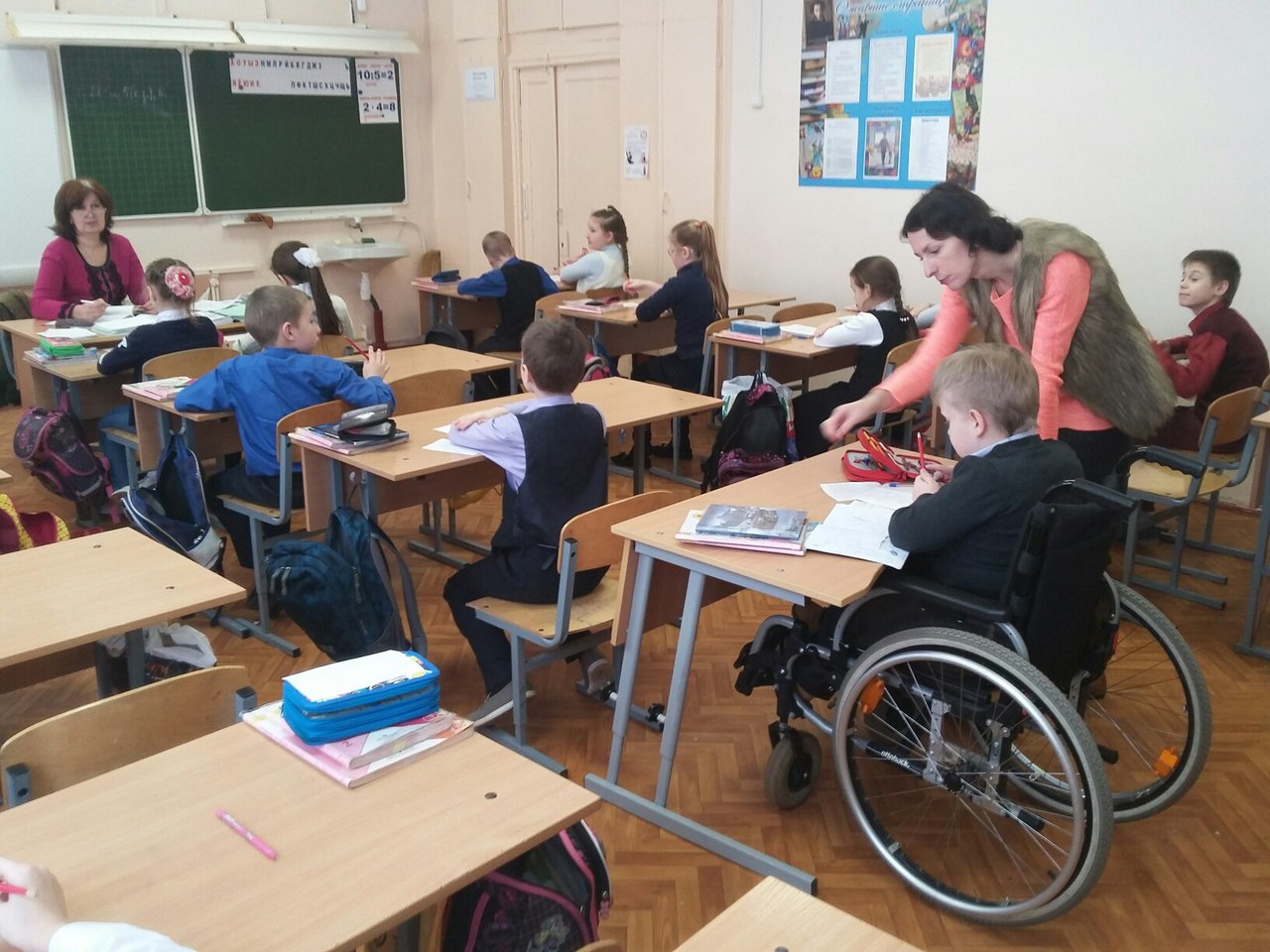 МОУ «КСОШ №3»Ленинградская обл., г. Кириши, пр. Ленина, д. 1тел. (факс): 8(81386)22285, http://school3.kiredu.ru, E-mail: school3@kir.lokos.netМуниципальное общеобразовательное учреждение«Киришская средняя общеобразовательная школа №3Организация образовательного процесса для детей с ОВЗ в аспекте требований ФГОС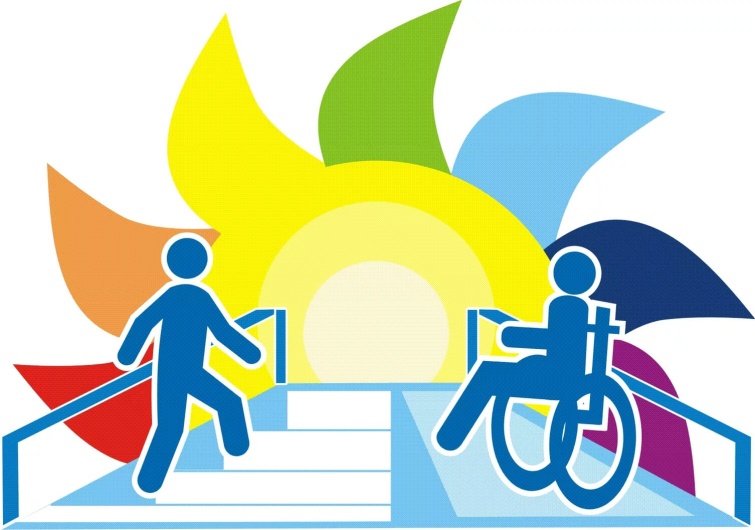 Районный семинар для директоров общеобразовательных организаций и их заместителей 9 марта 2017 годаВремяСодержаниеМесто проведенияОтветственные9.30 – 10.00Регистрация участников семинараХолл (1 этаж)10.00Открытие семинараАктовый зал(1этаж)И.А. Голубев, председатель Комитета по образованию Киришского районаО.С. Дмитриева, начальник методического отдела МБУ «Киришский центр МППС»10.10«Организация работы школы по реализации образовательной программы»Актовый зал(1этаж)А.А. Горшков, директор МОУ «КСОШ №3»10.35Посещение уроков и занятий в классах компенсирующего обученияПосещение уроков и занятий в классах компенсирующего обученияПосещение уроков и занятий в классах компенсирующего обучения10.351.      1в класс      Русский язык«Тематические группы слов. Слова - названия предметов, отвечающие на вопрос кто? и что?»2.       2б классВнеурочное занятие по адаптивной физкультуре «Повышение тонуса и укрепление мышц свода стопы и мышц голени»3.      3б классПсихологический тренинг «Развитие внимания»4.      5б класс       Математика. «Деление десятичных дробей на натуральное число»Кабинет №8(1этаж)Спортивный зал(1 этаж)Кабинет №6(1 этаж)Кабинет №21(3  этаж)Ж.В. Ткаченко, учитель начальных классовЛ.А. Бакшеева, учитель физической культурыА.А. Матвеева, педагог - психологВ.А. Румянцева, учитель математики11.30Работа семинара1. «Психолого -педагогическое сопровождение обучающихся с ОВЗ»2. «Деятельность классного руководителя по социализации детей с ОВЗ»Актовый зал(1этаж)А.А. Матвеева, педагог – психологЕ.С. Гайнулина, учитель начальных классов12.00Подведение итогов работы семинараАктовый зал (2 этаж)О.С. Дмитриева, начальник методического отдела МБУ «Киришский центр МППС»12.50ОбедСтоловая                (2этаж)МОУ «КСОШ №3»Численность обучающихся 516 человек, в том числе 144 ребенка с ОВЗ (139 – с задержкой психического развития, 2 – с легкой умственной отсталостью, 1 – с тяжелыми нарушениями речи, 1 – слабовидящий, 1 – слабослышащий.)Кадровое обеспечение32 учителя, педагог-психолог, учитель-логопед, социальный педагог, воспитатель ГПД100 % педагогов, работающих на уровне начального общего образования, имеют профессиональную переподготовку или курсы повышения квалификации по работе с детьми с ОВЗНаправления внеурочной деятельности в рамках реализации адаптированной программыКоррекционно-развивающая область (психологические тренинги, адаптивная физкультура, логопедические занятия, коррекционно-развивающие занятия)Духовно-нравственное («Все цвета, кроме черного», «История нашего края»)Социальное («Азбука здоровья», «Умелые ручки», «Ожившие страницы»)Общеинтеллектуальное («Хочу все знать», «Почитай-ка», «Светофорик»)Физкультурно-спортивное («Спортивные игры»)